 Как известно , уровень развития речи детей находится в прямой зависимости от степени сформированности тонких движений пальцев рук. Как правило, если движения пальцев развиты в соответствии с возрастом, то и речевое развитие ребенка в пределах возрастной нормы.  Поэтому тренировка движений пальцев рук является важнейшим фактором, стимулирующим речевое развитие ребенка, способствующим улучшению артикуляционной моторики и  подготовке кисти руки к письму. Но просто делать упражнения детям будет скучно - надо обратить их в интересные и полезные игры. Игры с прищепками.  Как сделать игру :1. Распечатываем картинки на плотной бумаге2. Вырезаем 3. Ламинируем, чтобы дольше служили (можно скотчем)4. Приобретаем прищепки разного цвета ( можно взять деревянные и покрасить)  Как играть: Сначала учим детей снимать прищепки, и лишь потом одевать. Для поддержания интереса можно использовать стишки и потешки.1. Пожалуй, самой популярной игрой с прищепками можно по праву назвать  " Солнышко ". В этой игре малыш должен прикрепить солнышку лучики, чтобы солнышко ярче светило. Вариантов у этой игры множество. Это и колючки для ежика, и ушки для зайчика, и крылышки для бабочки, и травка и все на что способна Ваша фантазия. Эта игра учит малыша открывать прищепку, отлично тренируя ловкость пальчиков и, разумеется, развивая мелкую моторику в целом2. "Щип-щип".  Эта игра подойдет даже самым маленьким. Возьмите прищепку и пощипайте малыша за пальчики , за ладошку, за ножки, за животик..... Такая игра не только прекрасно развивает тактильную чувствительность, но также , поможет изучить с крохой части тела.3. "Рыбки". Предложите малышу накормить рыбок, показав, как рыбки прищепки открывают ротик. Попробуйте захватывать таким образом мелкие предметы - макароны, пуговицы.... Эта игра отлично развивает мелкую моторику и координацию движения ручек.4. "Цвета". Покажите малышу картинки с изображением различных предметов. Каждый предмет должен быть определенного цвета, повторяющего цвет прищепки. Прикрепляем прищепки к предметам по цвету5. "Вешаем белье". Натяните веревку на уровне глаз малыша. Предложите ему повесить платочки ( можно кукольную одежду ). Это действие окажется для малыша значительно сложнее, чем игра в "Солнышко", ведь веревка узкая и подвижная. Такая игра отлично развивает четкую координацию движений рук и мелкую моторику.6. "Бусы и счеты". Сделайте с малышом бусы из прищепок, нанизав их на шнурок. А если натянуть шнурок между ножками стула, получатся отличные счеты. Эта игра  тренирует ловкость пальчиков, помогает закрепить понятия о цвете, формировать начальные навыки счета.7. "Жуки". Прикрепите прищепки в разных местах - на шторы, на скатерть, на книжку, на ковер....... Скажите малышу , что это маленькие жуки спрятались и нам надо их найти и посадить в домик-коробку. Эта игра развивает внимание.8. "Травка". Дайте малышу несколько картонных полосок разной длины, договорившись с ним, что это будут полянки. Предложите посадить на полянку травку. Эта игра формирует понятия "длинный - короткий" .9. " Уголки". Дайте малышу геометрические фигуры из картона. Предложите прикреплять прищепки к уголкам. Эта игра помогает изучить понятие "угол". Можно посчитать количество углов, расширяя понятие о многоугольниках.10. "Конструктор". Можно использовать прищепки в качестве конструктора. Из них можно смастерить самолетик, забавных человечков, бабочку и др. Эта игра очень творческая, а потому, прекрасно развивает детское воображение.    Помните: чем разнообразнее детская деятельность, тем успешнее идет разностороннее развитие ребенка!  Не забывайте также о мерах безопасности: не оставляйте малыша, играющего с мелкими предметами, одного.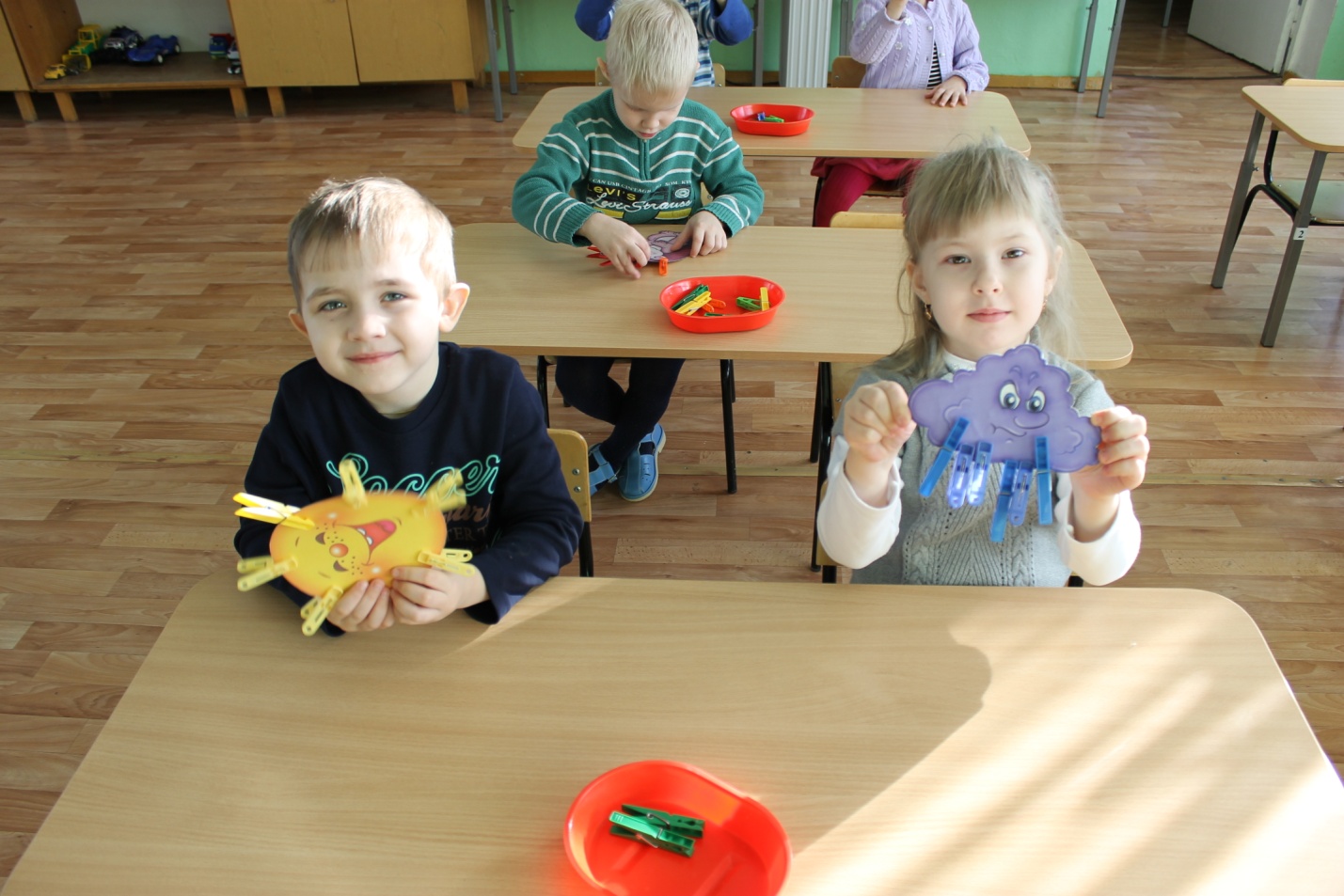 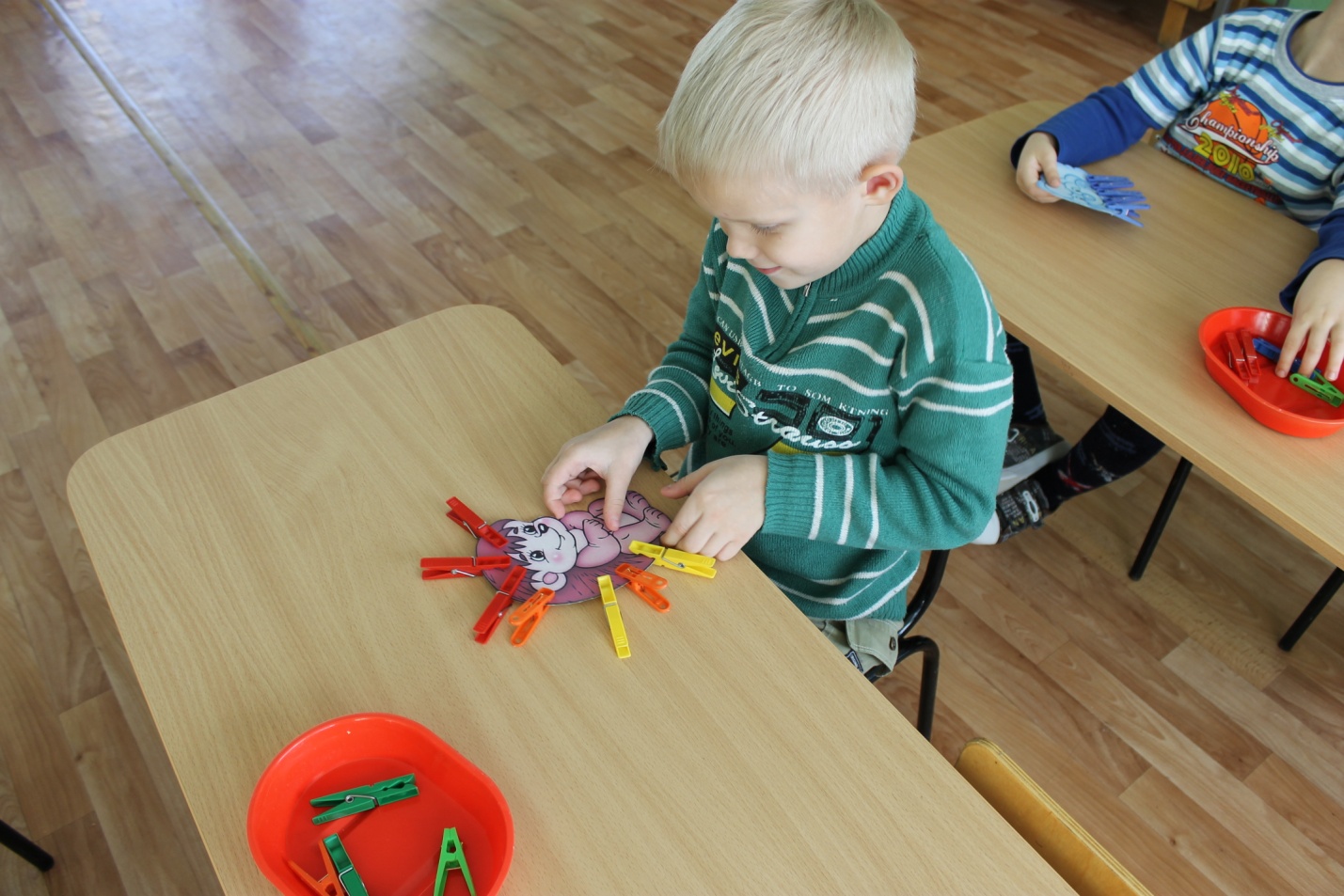 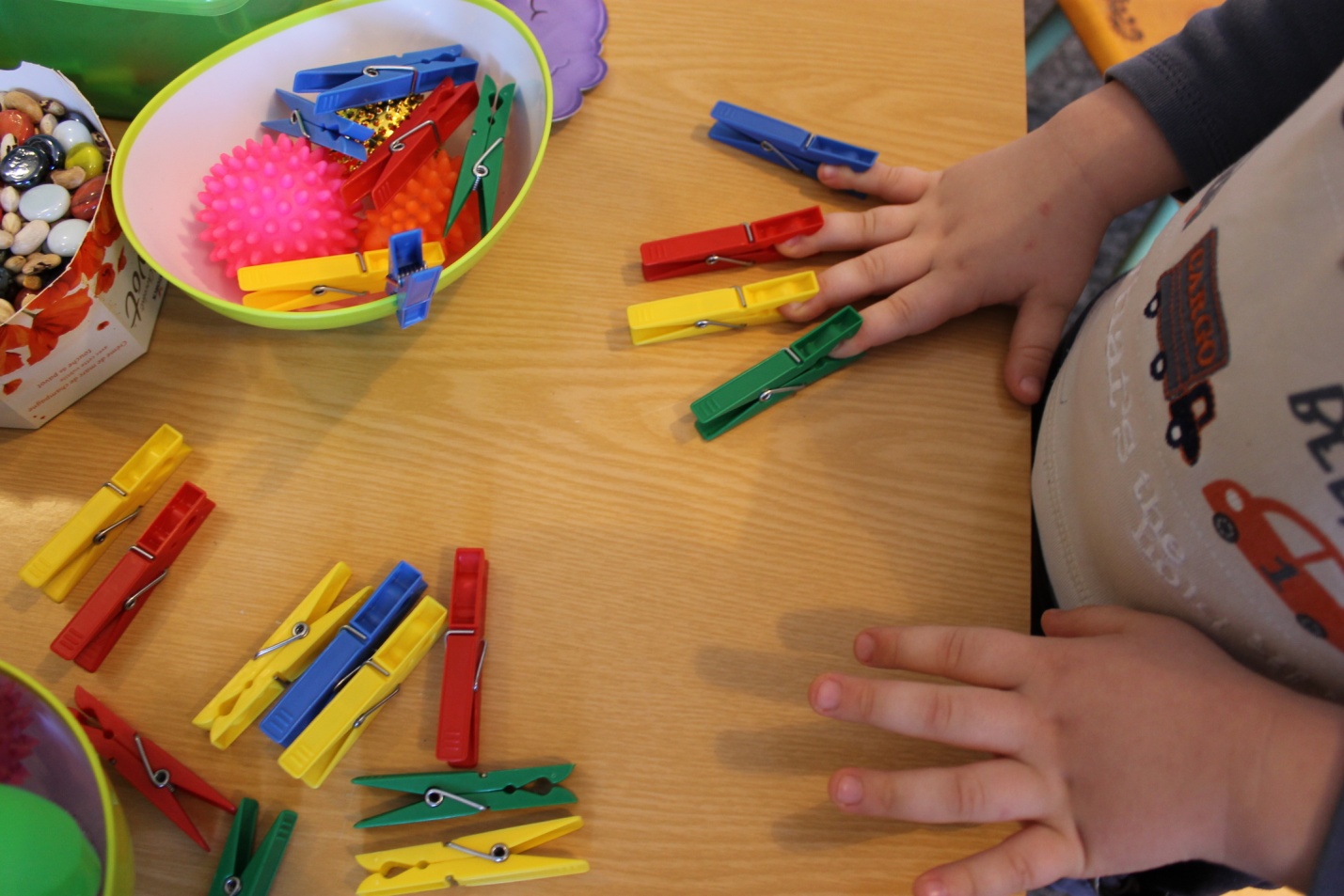 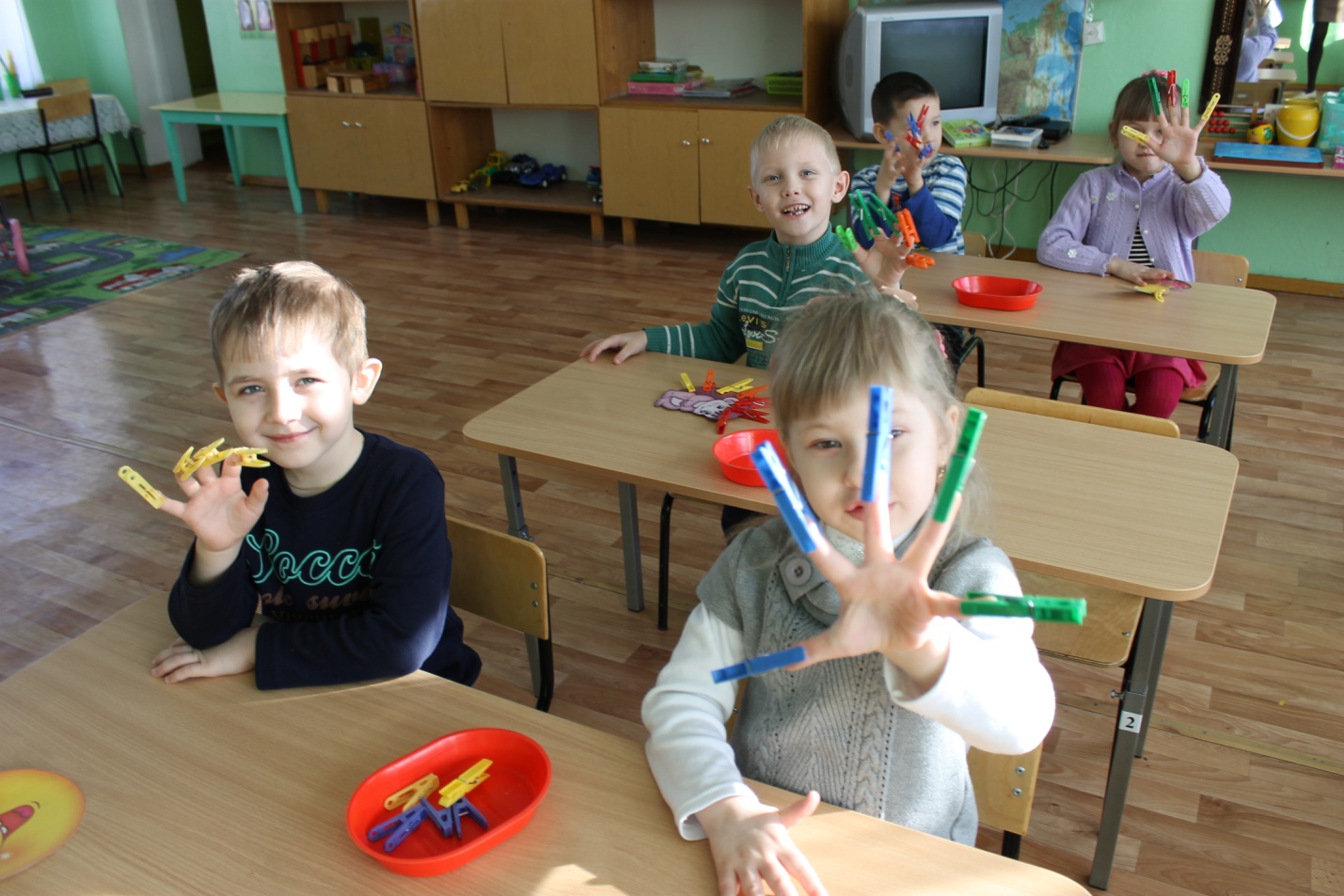 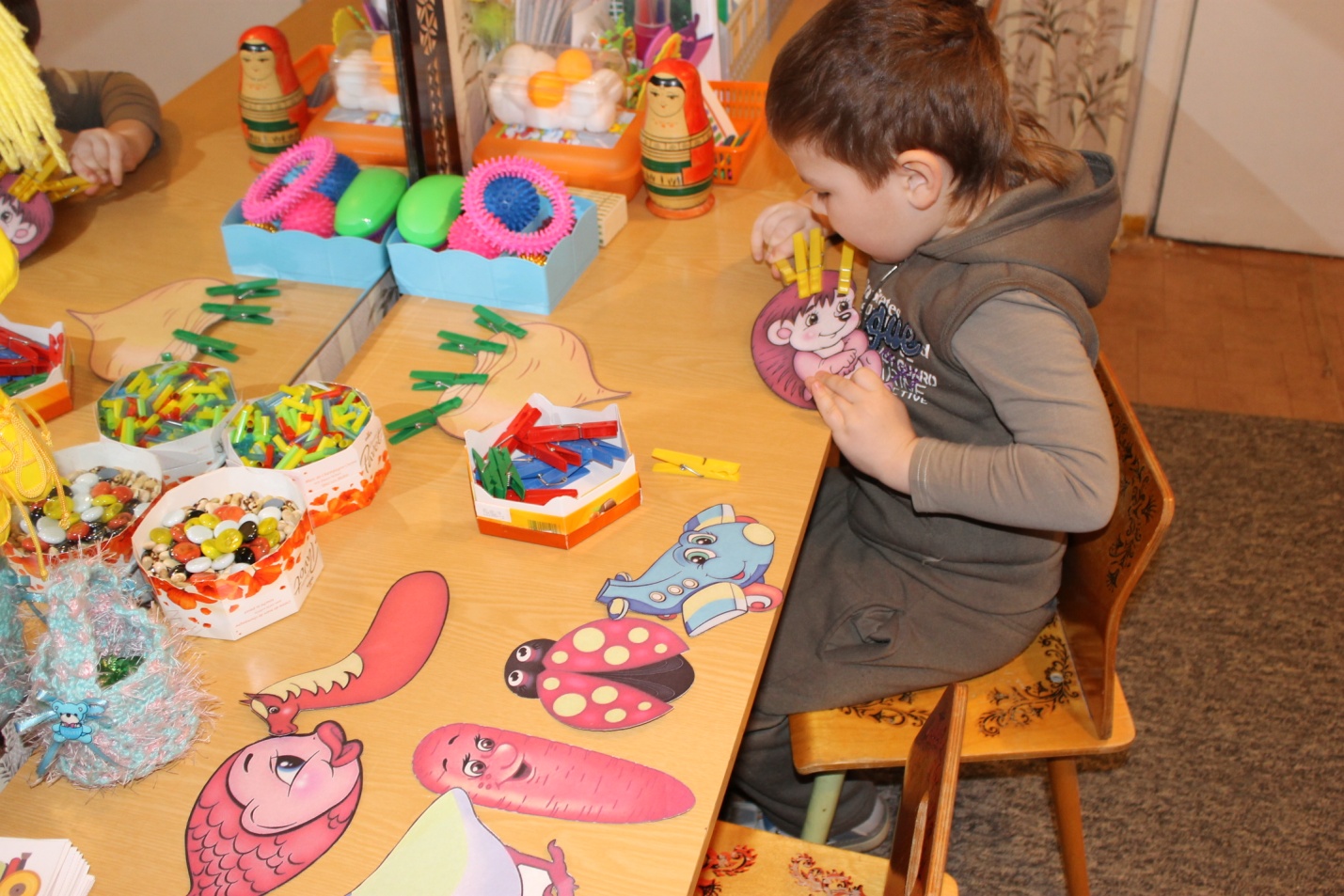 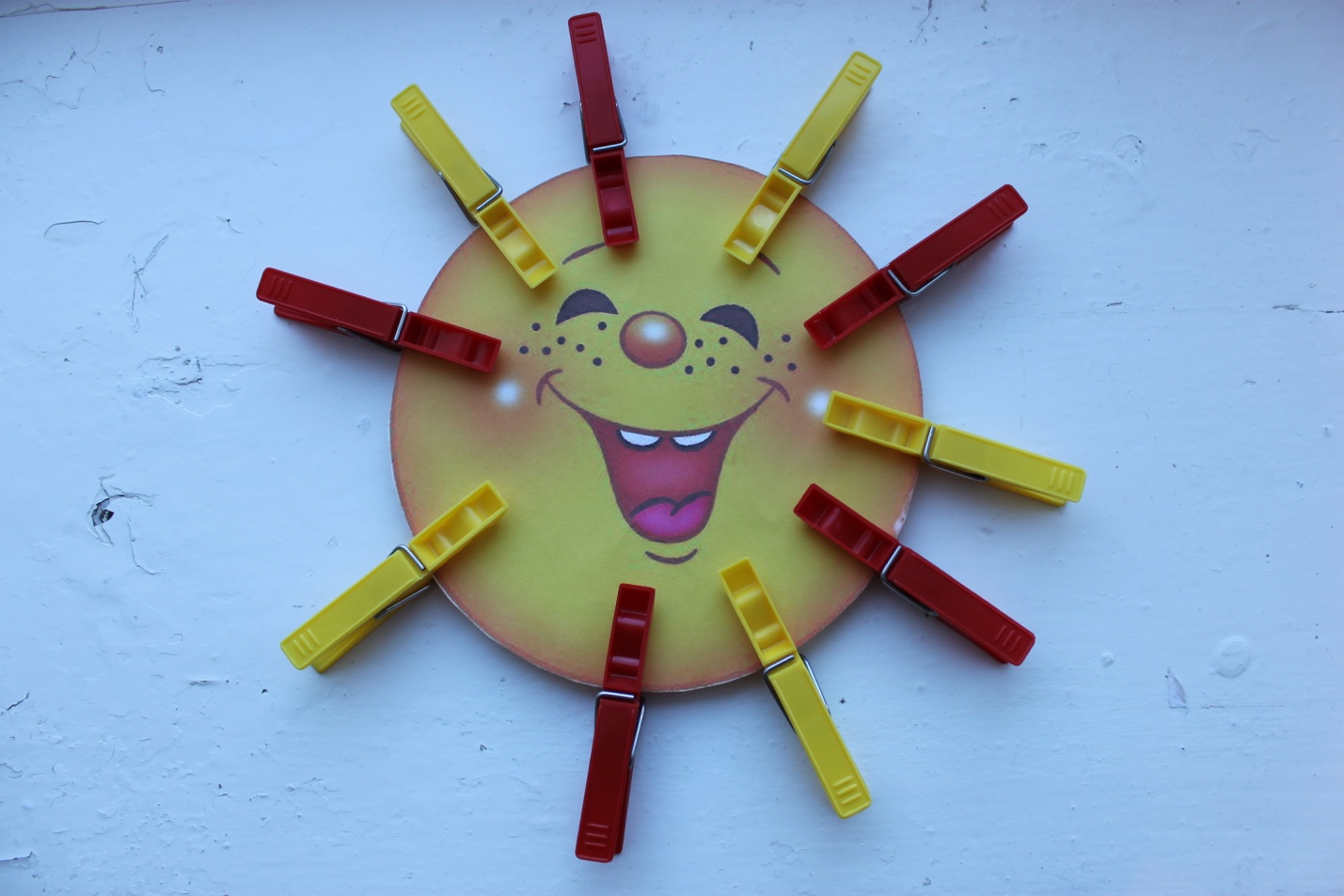 